INDICAÇÃO Nº 634 / 2019Assunto: Solicita ao Prefeito Municipal a execução de serviços de máquina niveladora e cascalhamento nas ruas de terra do Bairro San Martin.Senhor Presidente,INDICO ao Sr. Prefeito Municipal, nos termos do Regimento Interno desta Casa de Leis, que se digne V. Ex.ª determinar a Secretaria de Obras e Serviços Públicos a execução de serviços de máquina niveladora e cascalhamento nas ruas de terra do Bairro San Martin.SALA DAS SESSÕES, 22 de abril de 2019.LEILA BEDANIVereadora – PV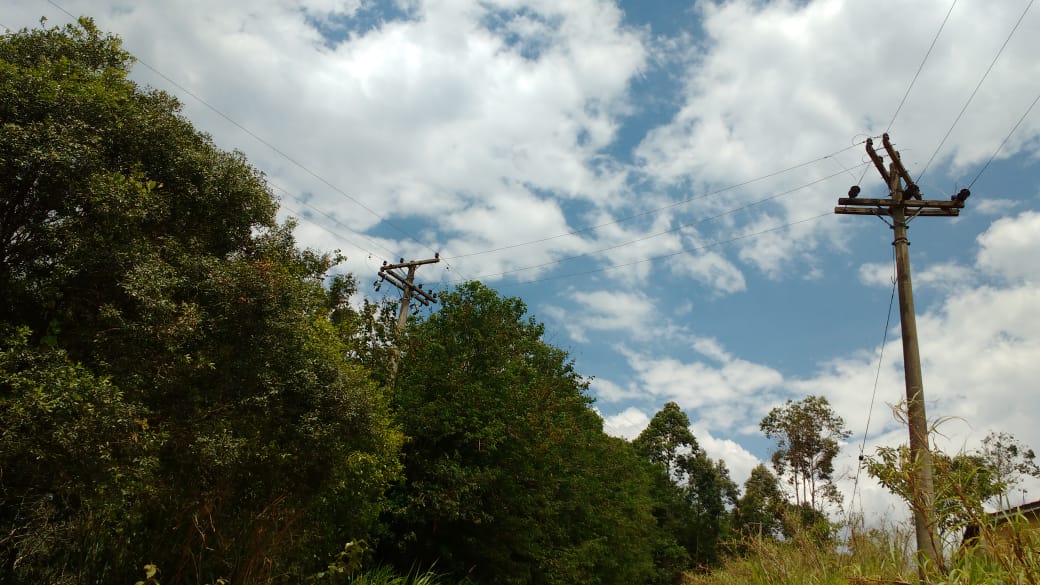 